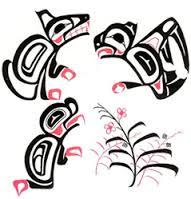 GitsenimxBasic CommandsAsag’n hl aska ma’ii aa – do you want juice?Asag’n aa – do you want it?Asag’y – I want itHado’ yin - Ok GoHado’ go’ohl sa’winsxw loo’ - Go get the paper for meAm – goodAm goja as liz – Liz did a good job cutting it outAmhl jeb’n – good job / good for youAmaa – it is good/okayJeb’y tun, amaa – I did it, is it ogod?Ap sim he – it is the truth‘timis gabiit – how manyDes’m ‘tan – sit still (s.)Des’m ‘tan, yukw hl yookxw’n – sit still, you’re eating (s.)Des’m wansim – sit still (pl.)Des’m wensim, yukw hl tookxwsim – sit still, you’re eating (pl.)Ee’ – yesEe’, yukw dim suud’m – yes, we’re going slidingGa’a sun – over hereGa’a sun win wil dis – he/she is over hereGa gi’in – come over hereGa gi’in win hetxw’n – come stand over hereGala – come hereGesxw’n – be quietGidax hl – to ask him/herGidax hl as nox – ask his/her motherGidax diit – ask themGigiinuxw – prayDim gigiinuxw nuu’m – we’ll pray nowGidaxs Liz – ask lizGidaxs Liz ahl hagagetxw – ask liz for the scissorsGuuhl ha’nii ‘taa – get a chairGop – start / go aheadGop Gos’n – start jumpingGu – what?Gu miye’en – what did you say?Guuhl – take itGop guuhl – go ahead, take itHa’w ji an mas’us wineex- don’t play with your foodHa’w ji malun – don’t be crazyHa’w’t – stop itHetsimo hen – say it againGop, hetsimo hen – say it againHuxw hen – repeat itHetsimuxw hen – repeat itLimxsim – Sing (pl.)Gop Limxsin – start singing (pl.)Litxwsim – stand up (pl.)Sagayt litxwsim – You all stand up togetherLukwul am – really goodLukwil amhl jeb’n – you did a really good jobMagahl galdim aks – put your cup away Magahl galdim aks lax han’ii tookxw – put your cup on the tableMagahl tseg’n – put your plate awayMagahl tseg’n go asust – put your plate over thereMehldihl loo’t – tell him/herNaa – Who?Naa wila dis – Who is this?Nax nii’y – I hear itNax nii’y hl gan ho - Naxnisxw’n – listen up (s.)‘tan ii naxnisxw’n – sit down and listen (s.)Naxnihl - listenNaxnihl gu hedist – listen to what he/she saidNax nii’y – listen to meNax nii’y niin - listen to meHindehl wil’t – what happened to him/herHindehl wilts monica – what happened to monicaNitimaa – maybeDim suud’n aa – you’re going to get it?Nitimaa – maybe‘tan – sit down (s.)‘ta’an – clapGop ‘ta’an – start clappingTeg’y – I forgot‘Tegy tsilim txwaa – I forgot my glassesDes’m ‘tan – sit stillTs’eekxw’n – you be quietTsagihl laaxws – turn the lights offTun – thisTun wila jepxw’t – he/she did thisTunsa – this oneTunsa hoy’n – use this oneTust – that oneTust hoy’n – use that oneGwalga wensim – you all sit downWensim – you all sit downGala wensim – come over here and sit down (pl.)Way wo’ – okay goWay wo’ limxsim – okay start singing (pl.)Wilaayinaa – do you know it?Yeedihl limix – sing a songYeedihl limix tun loo’y – sing this song for meYookxw’n - eatYo’oks ‘win’n – brush your teeth.‘Toyaxs’y Niin to Millicent Hyzims for doing the audio recordings and Elizabeth Williams for spelling & typing the language.Copies are available for download atwww.LearnGitksen.ca